社團法人台南市物理治療師公會繼續教育課程　　　MRT肌筋膜張力重置技術筋膜刀(棒)之基礎應用※本次開課如因疫情變化有延後或暫停，將依防疫指揮中心公告辦理，請上課學員務必自行先做好防疫措施。【課程簡介】    長期疼痛會帶給人沮喪、失眠、自信心下降、罪惡感、或轉而指責他人不夠關心等心理狀況。疼痛難以改善，而痛這「知 覺」(perception)，從痛覺接受器經過至少三層神經元的傳遞，經過大腦接收、演繹不見得能 反應真實狀況也有可能是因心理過度解讀放大疼痛。所以也是臨床上長期研究的課題。   MRT肌筋膜張力重置技術有別以往徒手矯治肌肉骨骼，強調結合身體、心理、多種感覺受器介入治療。以獨特專利設計之筋膜刀(棒)作深入治療部位、分離沾黏組織、減輕手部負擔。   本次課程將以學理講述與實際基礎操作為主，提供操作者在市場上新式照護方法。為您的潛在客戶群服務，化繁為簡，將理論與實務作完美的結合，使您儘速掌握教學要領，建立職場信心。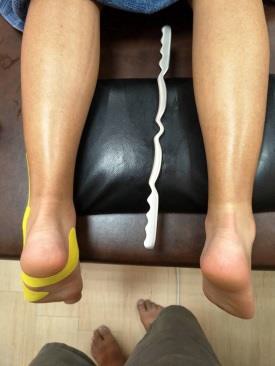 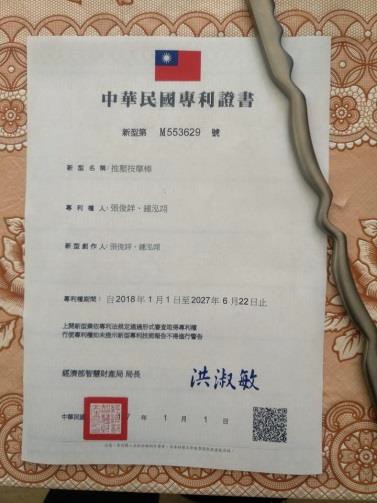 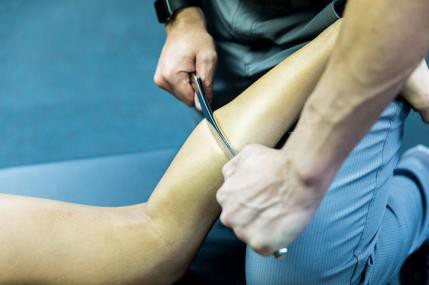 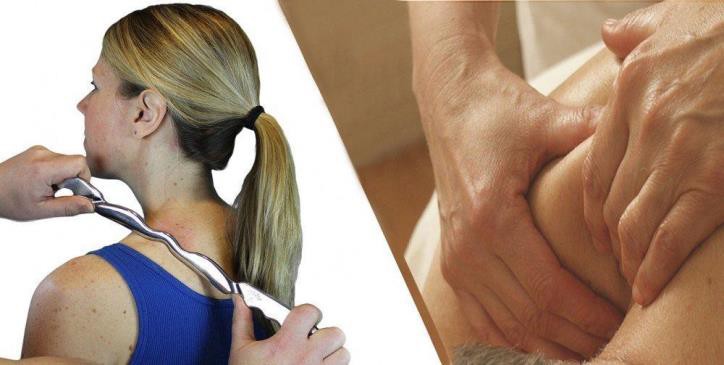 【課程表】　　　　2021年３月2８日　(星期日)【講師簡介】	張俊詳　 物理治療師 現	職：絡益體態保健中心 院長　　　　台灣絡益康復協會　理事長　學經歷：成功大學醫學工程研究所碩士 中山醫學院復健系物理治療組學士 仁德醫護管理專科學校 專任講師  林新醫院 復健科組長 署立桃園醫院復健科公職物理治療師 香揚健保物理治療所 所長助教　黃議醇 職能治療師學經歷：國立台灣體育運動大學運動健康科學所　仁德醫護管理專科學校職能治療組　國家高考及格 職能治療師　敦仁精神專科醫院職能治療師　達新復健科診所職能治療師 　愛兒麗產後月子中心特約治療師現　職 :絡益體態保健中心治療師　台灣絡益康復協會　秘書長【主辦與協辦單位】　社團法人台南市物理治療師公會　主辦        　成功大學物理治療學系         協辦【課程時間】 ２０２１年３月２８日(星期日)  08點30分 至 17點00分【課程地點】 地點：國立成功大學醫學院物理治療學系多功能實習教室　　　(台南市北區小東路45號;成功大學 成杏校區)【課程費用】　　　本會會員  NT  1200元　　　　　　　　　其他治療師(生)   NT  1500元報名者經審查後，由秘書寄發mail通知錄取，錄取者需在7日內匯款繳交費用，未在時間內繳交者，將自動尚失錄取資格。如錄取成功後不克參與課程，請當事人於開課七天前完成取消手續，以實收金額八成退費，逾期恕不受理!【參加人數】　　　限40人 (未滿25人課程即取消)　 防疫期間，請務必配戴口罩。【繼續教育時數認證】　　　物理治療師繼續教育積分 申請中【報名方式】請直接到全聯會線上報名系統http://www.pt.org.tw/courses/進行線上報名　　　　　　錄取名單公告將於全聯會線上報名系統並請於公告錄取後7天內繳費。【匯款資訊】700郵局，帳號：0031189-0414255，戶名：社團法人台南市物理治療師公會請備註：姓名及帳號末5碼　　　如有任何疑問，請來信或來電詢問、確認。【E-mail】tainan.pt@msa.hinet.net或【電話】06-2089308 (秘書處)【注意事項】上課時間、地點如有更改，將另行通知，請務必填寫相關聯絡資訊。請勿代理簽名或索取出席證明，經發現將取消教育積分時數，敬請見諒。課程中途離席或遲到、早退20分鐘(含)以上者，視同未參與課程，將不列入當次上課名單，且不列入繼續教育積分之計算，敬請見諒。為維持上課品質及其他學員權益，上課中請勿錄影。為維護上課品質，請勿攜伴旁聽或帶兒童進入教室，課程現場僅限報名者本人入場。請勿攜帶飲料、食物進入教室，現場有提供飲水，請自備環保水杯。【交通資訊】 國立成功大學醫學院物理治療學系多功能實習教室台南市北區小東路45號 (成功大學 成杏校區)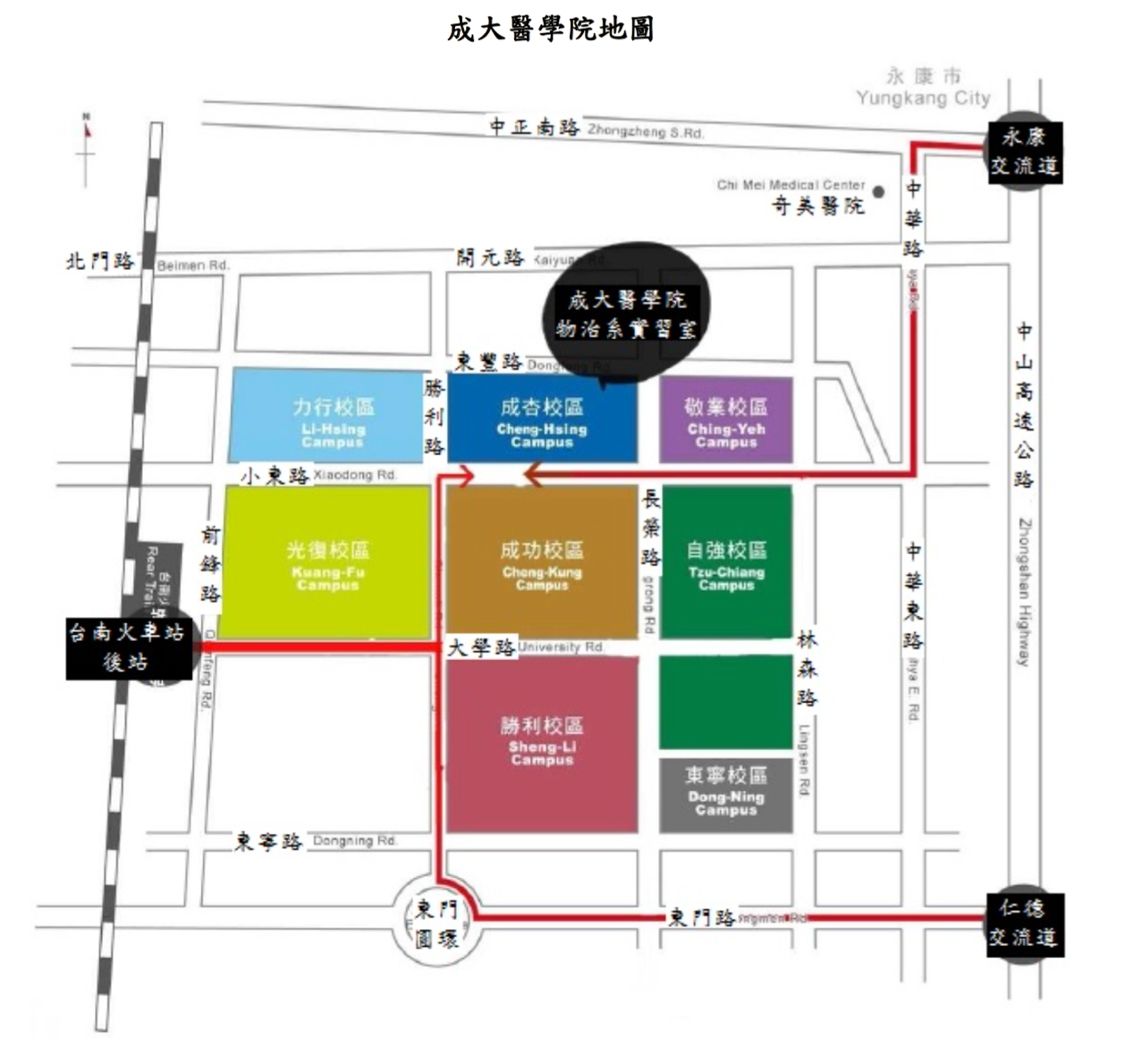 時間內容講師08:30-08:50上午報到（課程簽到）08:50-09:50肌筋膜張力重置技術原理張俊詳09:50-10:50疼痛管理:生理機轉與原則張俊詳10:50-11:00休息11:00-12:00新式肌筋膜概念&解剖列車觀念應用張俊詳12:00-13:00午餐13:00-14:00筋膜刀(棒)設計原理和使用方式張俊詳14:00-15:30基礎筋膜刀(棒)操作手法(一)張俊詳15:30-15:50休息15:50-17:00基礎筋膜刀(棒)操作手法(二)張俊詳17:00~下課簽退（下午簽退）